*)nehodící se škrtněteČMMJ OMS      ………………………………..ČMMJ OMS      ………………………………..ČMMJ OMS      ………………………………..ČMMJ OMS      ………………………………..ČMMJ OMS      ………………………………..ČMMJ OMS      ………………………………..ČMMJ OMS      ………………………………..ČMMJ OMS      ………………………………..ČMMJ OMS      ………………………………..ČMMJ OMS      ………………………………..ČMMJ OMS      ………………………………..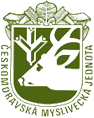 ZKOUŠKY Z MYSLIVOSTIZKOUŠKY Z MYSLIVOSTIZKOUŠKY Z MYSLIVOSTIZKOUŠKY Z MYSLIVOSTIZKOUŠKY Z MYSLIVOSTIZKOUŠKY Z MYSLIVOSTIZKOUŠKY Z MYSLIVOSTIZKOUŠKY Z MYSLIVOSTIZKOUŠKY Z MYSLIVOSTIZKOUŠKY Z MYSLIVOSTIZKOUŠKY Z MYSLIVOSTIZKOUŠKY Z MYSLIVOSTIkonané dne     ……………          termín:     řádný     opravný    náhradní  *)konané dne     ……………          termín:     řádný     opravný    náhradní  *)konané dne     ……………          termín:     řádný     opravný    náhradní  *)konané dne     ……………          termín:     řádný     opravný    náhradní  *)konané dne     ……………          termín:     řádný     opravný    náhradní  *)konané dne     ……………          termín:     řádný     opravný    náhradní  *)konané dne     ……………          termín:     řádný     opravný    náhradní  *)konané dne     ……………          termín:     řádný     opravný    náhradní  *)konané dne     ……………          termín:     řádný     opravný    náhradní  *)konané dne     ……………          termín:     řádný     opravný    náhradní  *)konané dne     ……………          termín:     řádný     opravný    náhradní  *)ČÍSELNÝ PŘEHLEDČÍSELNÝ PŘEHLEDČÍSELNÝ PŘEHLEDČÍSELNÝ PŘEHLEDČÍSELNÝ PŘEHLEDČÍSELNÝ PŘEHLEDČÍSELNÝ PŘEHLEDČÍSELNÝ PŘEHLEDČÍSELNÝ PŘEHLEDČÍSELNÝ PŘEHLEDČÍSELNÝ PŘEHLEDčísloPřehledPřehledPřehledPřehledPřehledPřehledPřehledPřehledPřehledPřehledPočet uchazečůPočet uchazečůPočet uchazečů1Ke zkoušce se přihlásilo celkemKe zkoušce se přihlásilo celkemKe zkoušce se přihlásilo celkemKe zkoušce se přihlásilo celkemKe zkoušce se přihlásilo celkemKe zkoušce se přihlásilo celkemKe zkoušce se přihlásilo celkemKe zkoušce se přihlásilo celkemKe zkoušce se přihlásilo celkemKe zkoušce se přihlásilo celkem1Ke zkoušce se přihlásilo celkemKe zkoušce se přihlásilo celkemKe zkoušce se přihlásilo celkemKe zkoušce se přihlásilo celkemKe zkoušce se přihlásilo celkemKe zkoušce se přihlásilo celkemKe zkoušce se přihlásilo celkemKe zkoušce se přihlásilo celkemKe zkoušce se přihlásilo celkemKe zkoušce se přihlásilo celkem2Zkoušce se podrobiloZkoušce se podrobiloZkoušce se podrobiloZkoušce se podrobiloZkoušce se podrobiloZkoušce se podrobiloZkoušce se podrobiloZkoušce se podrobiloZkoušce se podrobiloZkoušce se podrobilo2Zkoušce se podrobiloZkoušce se podrobiloZkoušce se podrobiloZkoušce se podrobiloZkoušce se podrobiloZkoušce se podrobiloZkoušce se podrobiloZkoušce se podrobiloZkoušce se podrobiloZkoušce se podrobilo3Z toho s prospěchemZ toho s prospěchemProšel s vyznamenánímProšel s vyznamenánímProšel s vyznamenánímProšel s vyznamenánímProšel s vyznamenánímProšel s vyznamenánímProšel s vyznamenánímProšel s vyznamenáním3Z toho s prospěchemZ toho s prospěchemProšel s vyznamenánímProšel s vyznamenánímProšel s vyznamenánímProšel s vyznamenánímProšel s vyznamenánímProšel s vyznamenánímProšel s vyznamenánímProšel s vyznamenáním4Z toho s prospěchemZ toho s prospěchemProspělProspělProspělProspělProspělProspělProspělProspěl4Z toho s prospěchemZ toho s prospěchemProspělProspělProspělProspělProspělProspělProspělProspěl5Z toho s prospěchemZ toho s prospěchemNeprospělNeprospělNeprospělNeprospělNeprospělNeprospělNeprospělNeprospěl5Z toho s prospěchemZ toho s prospěchemNeprospělNeprospělNeprospělNeprospělNeprospělNeprospělNeprospělNeprospěl6Celkem při zkoušce obstáloCelkem při zkoušce obstáloCelkem při zkoušce obstáloCelkem při zkoušce obstáloCelkem při zkoušce obstáloCelkem při zkoušce obstáloCelkem při zkoušce obstáloCelkem při zkoušce obstáloCelkem při zkoušce obstáloCelkem při zkoušce obstálo6Celkem při zkoušce obstáloCelkem při zkoušce obstáloCelkem při zkoušce obstáloCelkem při zkoušce obstáloCelkem při zkoušce obstáloCelkem při zkoušce obstáloCelkem při zkoušce obstáloCelkem při zkoušce obstáloCelkem při zkoušce obstáloCelkem při zkoušce obstáloNáhradí a opravný termín plánován na  ………………..  pro ……………..  uchazečů.Náhradí a opravný termín plánován na  ………………..  pro ……………..  uchazečů.Náhradí a opravný termín plánován na  ………………..  pro ……………..  uchazečů.Náhradí a opravný termín plánován na  ………………..  pro ……………..  uchazečů.Náhradí a opravný termín plánován na  ………………..  pro ……………..  uchazečů.Náhradí a opravný termín plánován na  ………………..  pro ……………..  uchazečů.Náhradí a opravný termín plánován na  ………………..  pro ……………..  uchazečů.Náhradí a opravný termín plánován na  ………………..  pro ……………..  uchazečů.Náhradí a opravný termín plánován na  ………………..  pro ……………..  uchazečů.Náhradí a opravný termín plánován na  ………………..  pro ……………..  uchazečů.Náhradí a opravný termín plánován na  ………………..  pro ……………..  uchazečů.Náhradí a opravný termín plánován na  ………………..  pro ……………..  uchazečů.Náhradí a opravný termín plánován na  ………………..  pro ……………..  uchazečů.Náhradí a opravný termín plánován na  ………………..  pro ……………..  uchazečů.ZÁPIS o průběhu a výsledku zkoušky z myslivostiZÁPIS o průběhu a výsledku zkoušky z myslivostiZÁPIS o průběhu a výsledku zkoušky z myslivostiZÁPIS o průběhu a výsledku zkoušky z myslivostiZÁPIS o průběhu a výsledku zkoušky z myslivostiZÁPIS o průběhu a výsledku zkoušky z myslivostiZÁPIS o průběhu a výsledku zkoušky z myslivostiZÁPIS o průběhu a výsledku zkoušky z myslivostiZÁPIS o průběhu a výsledku zkoušky z myslivostiZÁPIS o průběhu a výsledku zkoušky z myslivostiZÁPIS o průběhu a výsledku zkoušky z myslivostiZÁPIS o průběhu a výsledku zkoušky z myslivostiZÁPIS o průběhu a výsledku zkoušky z myslivostiZÁPIS o průběhu a výsledku zkoušky z myslivostiPoř.
ČísloZkušební komiseZkušební komisePříjmení a JménoPříjmení a JménoPříjmení a JménoPříjmení a JménoPříjmení a JménoPříjmení a JménoPříjmení a JménoPodpisPodpisPodpisEv.č.
průkazuPoř.
ČísloZkušební komiseZkušební komisePříjmení a JménoPříjmení a JménoPříjmení a JménoPříjmení a JménoPříjmení a JménoPříjmení a JménoPříjmení a JménoPodpisPodpisPodpisEv.č.
průkazu1.Předseda komisePředseda komise1.Předseda komisePředseda komise2.MístopředsedaMístopředseda2.MístopředsedaMístopředseda3.Zkušeb. Komisař   I. Sk.Zkušeb. Komisař   I. Sk.3.Zkušeb. Komisař   I. Sk.Zkušeb. Komisař   I. Sk.4.Zkušeb. Komisař   II. Sk.Zkušeb. Komisař   II. Sk.4.Zkušeb. Komisař   II. Sk.Zkušeb. Komisař   II. Sk.5.Zkušeb. Komisař   III. Sk.Zkušeb. Komisař   III. Sk.5.Zkušeb. Komisař   III. Sk.Zkušeb. Komisař   III. Sk.6.Zkušeb. Komisař   IV. Sk.Zkušeb. Komisař   IV. Sk.6.Zkušeb. Komisař   IV. Sk.Zkušeb. Komisař   IV. Sk.7.Zkušeb. Komisař   V. Sk.Zkušeb. Komisař   V. Sk.7.Zkušeb. Komisař   V. Sk.Zkušeb. Komisař   V. Sk.8.Zkušeb. Komisař   VI. Sk.Zkušeb. Komisař   VI. Sk.8.Zkušeb. Komisař   VI. Sk.Zkušeb. Komisař   VI. Sk.9.Zkušeb. Komisař   VII. Sk.Zkušeb. Komisař   VII. Sk.9.Zkušeb. Komisař   VII. Sk.Zkušeb. Komisař   VII. Sk.10.ZapisovatelZapisovatel10.ZapisovatelZapisovatelA. Zhodnocení výsledku zkoušek:A. Zhodnocení výsledku zkoušek:A. Zhodnocení výsledku zkoušek:A. Zhodnocení výsledku zkoušek:A. Zhodnocení výsledku zkoušek:B. Příprava a vědomosti kandidátů v předmětech zkušební skupiny: B. Příprava a vědomosti kandidátů v předmětech zkušební skupiny: B. Příprava a vědomosti kandidátů v předmětech zkušební skupiny: B. Příprava a vědomosti kandidátů v předmětech zkušební skupiny: B. Příprava a vědomosti kandidátů v předmětech zkušební skupiny: B. Příprava a vědomosti kandidátů v předmětech zkušební skupiny: B. Příprava a vědomosti kandidátů v předmětech zkušební skupiny: B. Příprava a vědomosti kandidátů v předmětech zkušební skupiny: B. Příprava a vědomosti kandidátů v předmětech zkušební skupiny: Praktické znalosti kandidátů podle záznamů o případném školení:Praktické znalosti kandidátů podle záznamů o případném školení:Praktické znalosti kandidátů podle záznamů o případném školení:Praktické znalosti kandidátů podle záznamů o případném školení:Praktické znalosti kandidátů podle záznamů o případném školení:Praktické znalosti kandidátů podle záznamů o případném školení:Praktické znalosti kandidátů podle záznamů o případném školení:Praktické znalosti kandidátů podle záznamů o případném školení:Praktické znalosti kandidátů podle záznamů o případném školení:C. Návrh opatření na odstranění nedostatků:C. Návrh opatření na odstranění nedostatků:C. Návrh opatření na odstranění nedostatků:C. Návrh opatření na odstranění nedostatků:C. Návrh opatření na odstranění nedostatků:C. Návrh opatření na odstranění nedostatků:C. Návrh opatření na odstranění nedostatků:C. Návrh opatření na odstranění nedostatků:C. Návrh opatření na odstranění nedostatků:předseda zkušební komisepředseda zkušební komisepředseda zkušební komisezapisovatelzapisovatelzapisovatel